Já: přihlšeníhttps://mezdravi.harmonelo.shop
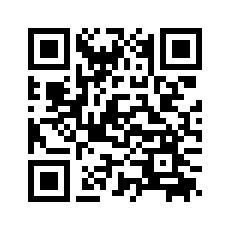 https://mezdravi.harmonelo.video
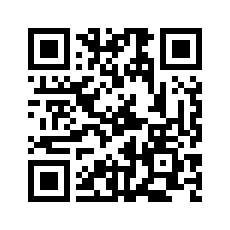 --------------------------------------------------------------------------------------------------------------------------------------LINK BEZ CEN PRODUKTŮPro nákup, je třeba se zaregistrovat pod číslem "SPONZOR_ID" registrovaného člena, který Vás k HARMONELO přivedl. Potřebujete dohledat správné SPONZOR_ID? Kontaktujte nás: registration@harmonelo.com---------------------------------------------------------------------------------------------------------------------------------------